PŘIHLÁŠKA K REGISTRACImístní poplatek za provoz systému shromažďování, sběru, přepravy, třídění, využívání a odstraňování komunálních odpadůSTAVBA URČENÁ K INDIVIDUÁLNÍ REKREACIBYTRODINNÝ DŮMTabulka 1 – adresastavby určené k individuální rekreacibyturodinného domuTabulka 2 – adresa pro doručování (pokud se liší od adresy uvedené v Tabulce 1) Tabulka 3 – osoby s vlastnickým právem dle Tabulky 1 (doplňte křížek společného plátce, variabilní symbol doplňuje správce poplatku Poplatek je splatný nejpozději do 31.12. příslušného kalendářního roku.Vznikne-li u poplatníka poplatková povinnost uhradit poplatek po lhůtě splatnosti, je poplatek splatný do 30. dne následujícího měsíce po vzniku poplatkové povinnosti.Dojde-li ke změně údajů uvedených v ohlášení, je poplatník povinen tuto změnu oznámit do 15. dnů ode dne, kdy nastala. Rozhodný údaj pro úlevu či osvobození poplatník ohlásí nejpozději do 31.03. následujícího kalendářního roku, ve kterém poplatková povinnost vznikla.  Prohlašuji, že všechny mnou uvedené údaje jsou úplné a správné.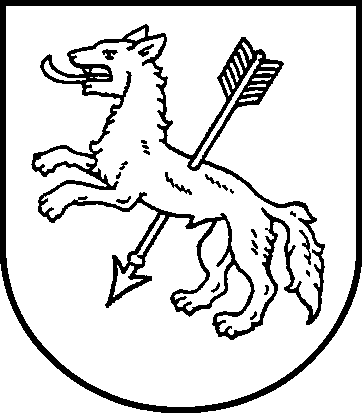 MĚSTSKÝ ÚŘAD RÝMAŘOVOdbor finančnínáměstí Míru 1/230, 79501  RýmařovPSČ + obec (místní část)795 01 Rýmařov793 42 Janovice793 51 Stránskémístní částuliceč. popis. / č. orient. č. bytuPSČ + obeculiceč. popis. / č. orient.variabilní symbolpříjmení a jménodatum narozeníXVDnePodpis